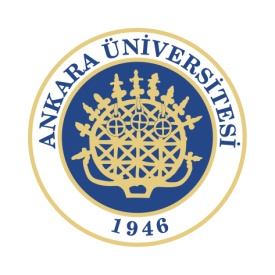 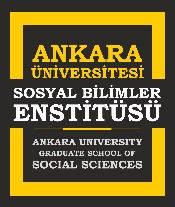     UYARI: BU FORM KAYIT YENİLEME İŞLEMLERİNDE KULLANILAMAZ.Adı-Soyadı 	:Enstitü No.	:Danışman 		:Anabilim/Bilim Dalı :Programı : Tezli Yüksek Lisans       Tezsiz Yüksek Lisans        Doktora        Bütünleşik Doktora        Durumu :  Ders Aşaması               Yeterlik Aşaması          Tez Aşaması Dönemi :   20.. – 20..  Eğitim-Öğretim yılı  GÜZ         BAHARAdres:Telefon-Mobil:E-posta:ÖĞRENCİ ADI-SOYADI, İMZASI 		DANIŞMAN- İMZASI     		     	ANABİLİM DALI BAŞKANI ONAYITarih:							Tarih:					 	Tarih:KAYIT YENİLEME İŞLEMİNDE SEÇİLEN DERSLERE EKLENEN YENİ DERS/DERSLER KAYIT YENİLEME İŞLEMİNDE SEÇİLEN DERSLERDEN ÇIKARILACAK DERS/DERSLER SIRA NOKODUDERSİN ADIÖĞRETİM ÜYESİANABİLİM/BİLİM DALIKREDİSİSIRA NOKODUDERSİN ADIÖĞRETİM ÜYESİANABİLİM/BİLİM DALIKREDİSİ